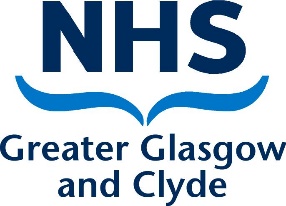 RISK ASSESSMENT - NEW AND EXPECTANT MOTHERS AT WORKThe Management of Health & Safety at Work Regulations 1999 requires that employers assess the risks to their employees and do what is reasonably practicable to control those risks. Employers must also take into account risks to new and expectant mothers in carrying out work activities.  To help complete this risk assessment form further guidance on New and Expectant Mothers can be found in the hyperlink belowGuidance on the Management of New or Expectant Mothers (nhsggc.org.uk)Where risks are deemed to be significant, appropriate steps must be taken to reduce the risk or to eliminate the risk altogether.  This process may include consideration of alternative duties.The risk assessment should take account of the following: -Physical agents, e.g. manual handling, radiation, extremes of temperature, risk of assault.Biological agents, e.g. blood borne viruses, infections, rubella,COVID-19 Chemical agents, e.g. hazardous substances, cytotoxics, carcinogens, other drugs.Working conditions, e.g. shift patterns including night work, regular overtime, protective clothing, temperature, violence, lone working, traveling.Existing Precautions Risk Matrix – Use the matrix to determine the level of RiskIn addition to hazards listed, there are other aspects of pregnancy, which may affect work.Night WorkIf an employee has a medical certificate stating that night work could affect her health or safety, you must either: -Offer her suitable alternative daytime work, on the same terms and conditions, ORSuspend her from work, on paid leave, for as long as is necessary to protect her health and safety and that of her child.This Risk Assessment should be stored securely & confidentially within the Employee’s personal file. Where appropriate a copy should also be sent to the Occupational Health Service. Further guidance can be found on the Health and Safety Executive websitehttp://www.hse.gov.uk/mothers/index.htmAdvice on COVID-19 pregnant Employeeshttps://www.gov.uk/government/publications/coronavirus-covid-19-advice-for-pregnant-employees/coronavirus-covid-19-advice-for-pregnant-employeesIndividual Risk Assessment Hyperlinkhttps://www.gov.scot/publications/coronavirus-covid-19-guidance-on-individual-risk-assessment-for-the-workplace/Advice on Women with significant congenital or acquired heart diseasehttps://www.gov.scot/publications/covid-highest-risk/Name of Employee Post Held::Date:Hazards (Describe the harmful agent(s) and the adverse consequences they could cause)Hazards (Describe the harmful agent(s) and the adverse consequences they could cause)Hazards (Describe the harmful agent(s) and the adverse consequences they could cause)Hazards (Describe the harmful agent(s) and the adverse consequences they could cause)Description of RiskDescribe the work that causes exposure to the hazard, and the relevant circumstances. Description of RiskDescribe the work that causes exposure to the hazard, and the relevant circumstances. Description of RiskDescribe the work that causes exposure to the hazard, and the relevant circumstances. Description of RiskDescribe the work that causes exposure to the hazard, and the relevant circumstances. Summarise current controls In place Describe how they might fail to prevent adverse outcomes.Impact/ConsequencesImpact/ConsequencesImpact/ConsequencesImpact/ConsequencesImpact/ConsequencesNegligibleMinor Moderate Major Extreme LikelihoodAlmost CertainMediumHighHighV HighV HighLikelihoodLikelyMediumMediumHighHighV HighLikelihoodPossibleLowMediumMediumHighHighLikelihoodUnlikelyLowMediumMediumMediumHighLikelihoodRareLowLowLowMediumMediumImmediate Actions (Must be completed where risk is high)Future Actions (must be completed where risk is high or medium)Signature of EmployeeDate:Signature of ManagerDate:AspectsFactors in WorkMorning SicknessEarly shift workExposure to nauseating smellsBackacheStanding/manual handling/postureVaricose VeinsStanding/SittingHaemorrhoidsWorking in hot conditionsFrequent visits to toiletDifficulty in leaving job/site of workIncreasing sizeUse of protective clothingWork in confined areasManual handlingTirednessOvertimeEvening workComfortProblems of working in tightly fitting workspacesDexterity, agility, balance, co-ordination, speed of movement, reach, may be impaired because of increasing sizeDexterity, agility, balance, co-ordination, speed of movement, reach, may be impaired because of increasing size